9	to consider and approve the Report of the Director of the Radiocommunication Bureau, in accordance with Article 7 of the Convention:9.1	on the activities of the Radiocommunication Sector since WRC-12;9.1(9.1.1) 	Resolution 205 (Rev.WRC-12) − Protection of the systems operating in the mobile-satellite service in the band 406-406.1 MHzIntroductionIn accordance with Resolution 205 (Rev.WRC-12), ITU-R conducted appropriate regulatory, technical and operational studies with a view to ensure adequate protection of MSS systems operating in the frequency band 406-406.1 MHz as required by RR Nos. 4.22, 5.267 and Appendix 15 (Table 15-2), taking into account the current and future services operating in the lower adjacent frequency bands (390-406 MHz) and upper adjacent frequency bands (406.1-420 MHz) or in separate parts of these frequency bands.The 406-406.1 MHz frequency band is exclusively allocated to the MSS, which is currently used by the Cospas-Sarsat system for search and rescue space segment instruments. The Southern African Development Community (SADC) Member states are of the view that is imperative to afford high levels of protection to MSS operating in the 406-406.1 MHz frequency band in order to ensure that distress signals from all beacons (including weaker signals which are sometimes generated in challenging environments) could continue to be detected and successfully processed by the Cospas-Sarsat system.Proposal The SADC member states support the MOD of Article 5 of the RR and Resolution 205 (Rev.WRC-12) as proposed in section 5/9.1.1/4.2 of the CPM Text.Reasons: It is essential to preserve the MSS frequency band 406-406.1 MHz free from any emissions that would degrade the operation of the Cospas-Sarsat system.ARTICLE 5Frequency allocationsSection IV – Table of Frequency Allocations
(See No. 2.1)

MOD	AGL/BOT/LSO/MDG/MWI/MAU/MOZ/NMB/COD/SEY/AFS/SWZ/TZA/ZMB/
ZWE/130A22A1/1335.4-410 MHzADD	AGL/BOT/LSO/MDG/MWI/MAU/MOZ/NMB/COD/SEY/AFS/SWZ/TZA/ZMB/
ZWE/130A22A1/25.A911	In the frequency band 403-410 MHz, Resolution 205 (Rev.WRC-15) applies.MOD	AGL/BOT/LSO/MDG/MWI/MAU/MOZ/NMB/COD/SEY/AFS/SWZ/TZA/ZMB/
ZWE/130A22A1/3RESOLUTION 205 (Rev.WRC-)Protection of the systems operating in the mobile-
satellite service in the band 406-406.1 MHzThe World Radiocommunication Conference (Geneva, ),consideringa)	that WARC-79 allocated the band 406-406.1 MHz to the mobile-satellite service in the Earth-to-space direction;b)	that No. 5.266 limits the use of the band 406-406.1 MHz to low-power satellite emergency position-indicating radiobeacons (EPIRBs);c)	that WARC Mob-83 made provision in the Radio Regulations for the introduction and development of a global distress and safety system;d)	that the use of satellite EPIRBs is an essential element of this system;e)	that, like any frequency band reserved for a distress and safety system, the band 406-406.1 MHz is entitled to full protection against all harmful interference;f)	that Nos. 5.267 and 4.22 and Appendix 15 (Table 15-2) require the protection of the MSS within the frequency band 406-406.1 MHz from all emissions of systems, including systems operating in the lower adjacent bands;g)	that Recommendation ITU-R M.1478 provides protection requirements for the various types of instruments mounted on board operational satellites receiving EPIRB signals in the frequency band 406-406.1 MHz against both broadband out-of-band emissions and narrowband spurious emissions;h)	thatconsidering furthera)	that some administrations have initially developed and implemented an operational low-altitude, near-polar orbiting satellite system (Cospas-Sarsat) operating in the frequency band 406-406.1 MHz to provide alerting and to aid in the locating of distress incidents;b)	that thousands of human lives have been saved through the use of spaceborne distress-beacon detection instruments, initially on 121.5 MHz and 243 MHz, and subsequently in the frequency band 406-406.1 MHz;c)	that the 406 MHz distress transmissions are relayed through many instruments mounted on geostationary, low-Earth and medium-Earth satellite orbits;d)	that the digital processing of these emissions provides accurate, timely and reliable distress alert and location data to help search and rescue authorities assist persons in distress;e)	that the International Maritime Organization (IMO) has decided that satellite EPIRBs operating in the Cospas-Sarsat system form part of the Global Maritime Distress and Safety System (GMDSS);f)	that observations of the use of frequencies in the band 406-406.1 MHz show that they are being used by stations other than those authorized by No. 5.266, and that these stations have caused harmful interference to the , and particularly to the reception of satellite EPIRB signals by the Cospas-Sarsat systemrecognizinga)	that it is essential for the protection of human life and property that bands allocated exclusively to a service for distress and safety purposes be kept free from harmful interference;b)	that mobile systems near the frequency band 406-406.1 MHz  currently envisaged;c)	that  deployment raises significant concerns on the reliability of future distress and safety communications  noise measured in many areas of the world for the frequency band 406-406.1 MHz;d)	that it is essential to preserve the MSS frequency band 406-406.1 MHz free from out-of-band emissions that would degrade the operation of the 406 MHz satellite transponders and receivers, with the risk that satellite EPIRB signals would go undetected,notinga)	that the 406 MHz search and rescue system will be enhanced by placing 406-406.1 MHz transponders on global navigation satellite systems;b)	that this enhanced constellation of spaceborne search and rescue instruments  improve geographic coverage and reduce distress-alert transmission delays because of larger uplink footprints increased number of satellites;c)	that the characteristics of these spacecraft with larger footprints, and the low power available from satellite EPIRB transmitters, means that aggregate levels of electromagnetic noise, including noise from transmissions in adjacent bands, may present a risk of satellite EPIRB transmissions being undetected, or delayed in reception, thereby putting lives at risk,instructs the Director of the Radiocommunication Bureau	to organize monitoring programmes in the frequency band 406-406.1 MHz in order to identify the source of any unauthorized emission in that bandurges administrations1	to take part in monitoring programmes ;2	to ensure that stations other than those operated under No. 5.266 abstain from using frequencies in the frequency band 406-406.1 MHz;3	to take the appropriate measures to eliminate harmful interference caused to the distress and safety system;	to  with participating  and  to resolve reported cases of interference to the Cospas-Sarsat system______________World Radiocommunication Conference (WRC-15)
Geneva, 2–27 November 2015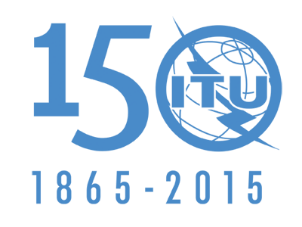 INTERNATIONAL TELECOMMUNICATION UNIONPLENARY MEETINGAddendum 1 to
Document 130(Add.22)-E16 October 2015Original: EnglishAngola (Republic of)/Botswana (Republic of)/Lesotho (Kingdom of)/
Madagascar (Republic of)/Malawi/Mauritius (Republic of)/
Mozambique (Republic of)/Namibia (Republic of)/Democratic Republic 
of the Congo/Seychelles (Republic of)/South Africa (Republic of)/
Swaziland (Kingdom of)/Tanzania (United Republic of)/
Zambia (Republic of)/Zimbabwe (Republic of)Angola (Republic of)/Botswana (Republic of)/Lesotho (Kingdom of)/
Madagascar (Republic of)/Malawi/Mauritius (Republic of)/
Mozambique (Republic of)/Namibia (Republic of)/Democratic Republic 
of the Congo/Seychelles (Republic of)/South Africa (Republic of)/
Swaziland (Kingdom of)/Tanzania (United Republic of)/
Zambia (Republic of)/Zimbabwe (Republic of)Proposals for the work of the conferenceProposals for the work of the conferenceAgenda item 9.1(9.1.1)Agenda item 9.1(9.1.1)Allocation to servicesAllocation to servicesAllocation to servicesRegion 1Region 2Region 3403-406		METEOROLOGICAL AIDS				Fixed				Mobile except aeronautical mobile403-406		METEOROLOGICAL AIDS				Fixed				Mobile except aeronautical mobile403-406		METEOROLOGICAL AIDS				Fixed				Mobile except aeronautical mobile406-406.1	MOBILE-SATELLITE (Earth-to-space)				5.266  5.267406-406.1	MOBILE-SATELLITE (Earth-to-space)				5.266  5.267406-406.1	MOBILE-SATELLITE (Earth-to-space)				5.266  5.267406.1-410	FIXED				MOBILE except aeronautical mobile				RADIO ASTRONOMY				5.149406.1-410	FIXED				MOBILE except aeronautical mobile				RADIO ASTRONOMY				5.149406.1-410	FIXED				MOBILE except aeronautical mobile				RADIO ASTRONOMY				5.149